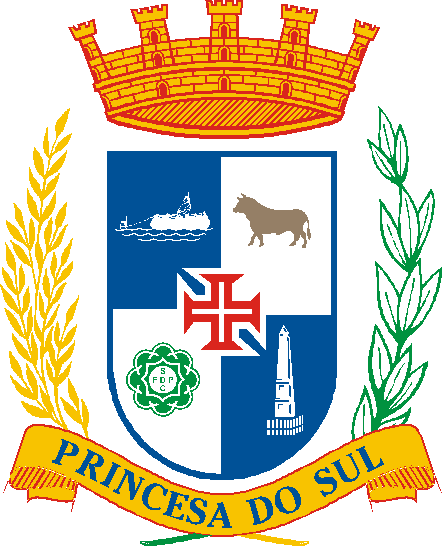 CÂMARA MUNICIPAL DE PELOTASObs: a ficha de inscrição deverá ser enviada para o email diretor@camarapel.rs.gov.br para a confirmação da inscrição.SELEÇÃO PÚBLICA PARA A CONTRATAÇÃO POR TEMPO DETERMINADO DE INTÉRPRETE DE LIBRASFICHA DE INSCRIÇÃOSELEÇÃO PÚBLICA PARA A CONTRATAÇÃO POR TEMPO DETERMINADO DE INTÉRPRETE DE LIBRASFICHA DE INSCRIÇÃOSELEÇÃO PÚBLICA PARA A CONTRATAÇÃO POR TEMPO DETERMINADO DE INTÉRPRETE DE LIBRASFICHA DE INSCRIÇÃOSELEÇÃO PÚBLICA PARA A CONTRATAÇÃO POR TEMPO DETERMINADO DE INTÉRPRETE DE LIBRASFICHA DE INSCRIÇÃOSELEÇÃO PÚBLICA PARA A CONTRATAÇÃO POR TEMPO DETERMINADO DE INTÉRPRETE DE LIBRASFICHA DE INSCRIÇÃOSELEÇÃO PÚBLICA PARA A CONTRATAÇÃO POR TEMPO DETERMINADO DE INTÉRPRETE DE LIBRASFICHA DE INSCRIÇÃOSELEÇÃO PÚBLICA PARA A CONTRATAÇÃO POR TEMPO DETERMINADO DE INTÉRPRETE DE LIBRASFICHA DE INSCRIÇÃOSELEÇÃO PÚBLICA PARA A CONTRATAÇÃO POR TEMPO DETERMINADO DE INTÉRPRETE DE LIBRASFICHA DE INSCRIÇÃONome CompletoNome CompletoNome CompletoNome CompletoNome CompletoNome CompletoNome CompletoNome CompletoEscolaridadeEscolaridadeEstado CivilEstado CivilEstado CivilGrupo sanguíneoGrupo sanguíneoSexoRGRGRGÓrgão EmissorData de ExpediçãoCPFCPFCPFData de NascimentoTelefone ResidencialTelefone ResidencialTelefone ResidencialCelularE-mailE-mailE-mailEndereço Residencial Rua e NºEndereço Residencial Rua e NºEndereço Residencial Rua e NºEndereço Residencial Rua e NºEndereço Residencial Rua e NºEndereço Residencial Rua e NºEndereço Residencial Rua e NºEndereço Residencial Rua e NºBairroCidadeCidadeCidadeCidadeUFCEPCEPPelotas,	de	de 2022.Assinatura do CandidatoPelotas,	de	de 2022.Assinatura do CandidatoPelotas,	de	de 2022.Assinatura do CandidatoPelotas,	de	de 2022.Assinatura do CandidatoPelotas,	de	de 2022.Assinatura do CandidatoPelotas,	de	de 2022.Assinatura do CandidatoPelotas,	de	de 2022.Assinatura do CandidatoPelotas,	de	de 2022.Assinatura do Candidato